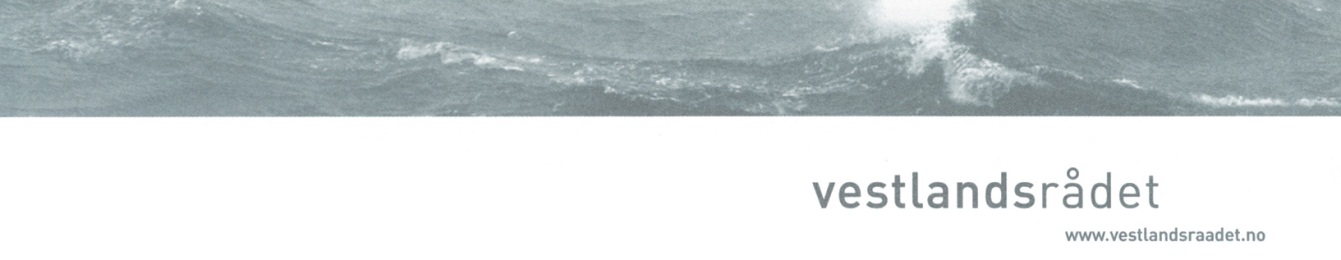 :		Vår ref. (nyttast ved korrespondanse)	Dykkar ref.	DatoArk.nr.: 10/46/L.nr: 136/10		LEIKANGER, 28.12.2010
Utfordringar og muligheiter for Vestlandsjordbruket – behov for ei sterkare regionalisering av landbrukspolitikkenBakgrunnVestlandsrådet har sett landbruk på sin dagsorden for møte 13. januar 2011 i Stavanger. Dette notatet er meint som eit innspel til Landbruks- og matdepartementet i samband med utarbeiding av ny landbruksmelding. I følgje Norsk institutt for landsbruksøkonomisk forsking (NILF) sine driftsgranskingar ligg bøndene på vestlandet si inntekt jamt over under landsgjennomsnittet per årsverk. Når vi i tillegg veit at klima, topografi og eigedomsstruktur gjev vestlandslandbruket særlege utfordringar, er det på sin plass å ta til orde for særlege tiltak retta mot vestlandsjordbruket i åra framover. Dette er utgangspunktet for eit drøftingsnotat om nettopp “Vestlandslandbruket”. Notatet tar til orde for eit auka regionalt ansvar for at landbruket sine mål innan busetjing, kulturlandskap og ny lokal verdiskaping gjerne kan flyttast over på regionalt nivå. Derimot argumenteter vi med at matproduksjon likevel framleis må vere eit nasjonalt ansvar. Med ei flytting av ansvar vil folkevalde på regionalt nivå få eit auka ansvar og større medvit om betydinga landbruk har både i høve til matproduksjon, men og i høve til andre og større samfunnsoppgåver. Forsøk med sterkare regional tilpassing av landbrukspolitikken bør ta utgangspunkt i dei utfordringar og muligheiter som ligg i nettopp Vestlandet sitt landskap og småskala bruksstruktur.   Landbruket på Vestlandet – kontinuerlig endringJæren og dei andreLandskapet i Noreg gjev ulik føresetnader for å drive landbruk. På Vestlandet står Jæren i ei særstilling med gode driftstilhøve og sterke fagmiljø. Nordmøre og Romsdal har også eit flatare jordbrukslandskap og store gardsbruk. Ryfylke, Hordaland, Sogn og Fjordane og Sunnmøre har vanskelegare driftstilhøve der berggrunnen deler dyrkajorda inn i mindre teigar og gjev hellande terreng. Utmarka har historisk vore ein stor ressurs på Vestlandet, men det er stadig færre dyr som er ute og beitar. Likevel er grasbasert husdyrhald ein fellesnemnar for heile Vestlandet. Viktig næring med mange målBonden sin identitet og virke er knytt til å produsere mat. Politisk skal landbruket og fylle mange andre mål som spreidd busetnad, arbeidsplassar i distrikta og beredskap. I dei seinare åra er også kulturlandskap, turisme og næringsutvikling med grunnlag i garden sine ressursar kome til som mål for landbruket. Dette gjev mange tankar i hovudet på same tid, og gjer det vanskeleg å utforme ein målretta landbrukspolitikk.Kontinuerleg endringDet skjer ein kontinuerleg endring i landbruket som i alle andre sektorar. Krafta i denne utviklinga er m.a. teknologisk utvikling og inntektsveksten i samfunnet. Mjølkemaskina og traktoren kom på 1950-talet. I 1970 hadde alle mjølkemaskin og traktor. Då var røyrmjølkeanlegga og fôrhaustaren på veg inn og i 1990 hadde alle røyrmjølkeanlegg og fôrhaustar. I dag er rundballepressa på plass og mjølkeroboten på veg inn. Auka mekanisering gjev auka kapasitet, og krev meir kapital. Politikk kan ikkje stoppe desse prosessane, men kan medverke til å gjere overgangane smidigare slik at bonden ikkje dett av lasset i høve til inntekt og effektivisering. Det bur mange folk på gardsbruk som ikkje er i sjølvstendig driftI statistikken til Statens landbruksforvaltning er tal bønder dei som har ei omsetting over kr. 20. 000 og som søkjer om produksjonstilskot. Men det bur folk i gardstuna sjølv om dei ikkje driv garden. I ei undersøking frå 4 kommunar i Hordaland i 2009 fann landbruksdirektør Ole Bakkebø at 21 % av gardsbruka som søkte produksjonstilskot var heiltidsbruk. Han fann vidare at for kvar femte bonde som mottok produksjonstilskot var det eit av bruka i aktiv drift som ikkje søkte om produksjonstilskot. Det er også mange som bur på gardsbruk utan å stå for drifta, vi ser tendensen med auka leige av jord. I Sogn og Fjordane bur ifølgje SSB ca 25 % av folket på landbrukseigedomar. Det er derfor viktig å ha ein busetnadspolitikk for bygdene som handlar om meir enn det tradisjonelle landbruket.Tal bønder eller produsert mengdTal bønder i desse fire fylka har gått ned med 32% på 10 år. Men samstundes held vi oppe produksjonen og det meste av jordbruksarealet er i aktiv drift. På 10 år har jordbruksarealet auka med 4% i Rogaland medan det er ein nedgang  på mellom 4,7 % og 9,1 % i dei tre andre fylka. Det er i første rekke dei tungdrivne areala som går ut av drift. Det betyr at mange har auka sin produksjon og tatt over drifta av areal og produksjon av mjølkekvotar som blir ledige. Tal bønder er viktig for målet om busetnad, men har på kort sikt mindre å seie for målet om matproduksjon. Nedgang i tal bønder vil imidlertid kunne føre til at fagmiljø og nettverk i næringa forvitrar, og det vil påvirke omfanget av matproduksjonen på lengre sikt. Effektivitet og støtte for å utlikne skilnaderSkilnad i driftstilhøva mellom gardsbruk finn vi i hovudsak utafor fjøset. Verkemidla for å utlikne skilnader må difor rette seg mot drift av jorda. Slike skilnader er storleik på teigar, hellingsgrad, nedbørsforhold, jordforhold og klima. Inne i fjøset må det vere eit mål at bonden på Vestlandet skal vere like effektiv og ha eit produksjonsomfang på linje med bønder i andre deler av landet. Dette vil samstundes ha noko å seie for korleis vi innrettar mellom anna støtte for investeringstilskot. Mange bruk på Vestlandet har no høve for modernisering av både driftsbygning og driftsapparatet særleg i mjølkeproduksjon. Dette er den produksjonen som samstundes er dyrast å oppgradere. Mindre bruk har utfordringar med å få støtte og lån til å modernisere produksjonsapparatet grunna størrelsen på investeringa sett i høve til inntekta. Generasjonsskifte og framtid for ungdomGenerasjonsskifte er ein kritisk faktor for mange gardsbruk og mange bruk vert lagt ned fordi ingen vil ta over drifta. Skal vi sikre rekruttering til næringa må ungdomen få seie kva dei ser som interessant. Inntekt er grunnlaget, men garden må vere ein moderne arbeidsplass som tek i bruk ny teknologi, har godt arbeidsmiljø og som gjev rom for ferie og fritid. Sosialt og fagleg fellesskap er også viktig.Mangfald av bønderDen nasjonale landbrukspolitikken har eit mangfald av mål. Det er difor naturleg med eit mangfald av bønder som tilbyr andre produkt enn dei tradisjonelle råvarene knytt til kjøt og mjølk. Dette er bønder som hentar inntening frå område som økologisk landbruk, lokal foredling, overnatting, servering, historieforteljing, jakt, fiske, grøn omsorg, landskapsproduksjon, energiproduksjon, bygdesørvis, skogrydding langs vegar og kraftgater. Dette er viktig, men matproduksjon vil framleis vere avgjerande for utviklinga av landbruket på Vestlandet. Det er den samla volumproduksjonen som ligg i botnen for andre aktivitetar og som held storparten av arealet i hevd. Dagens regionale handlingsrom i landbrukspolitikken Fylkesmannen skal setje nasjonal politikk i verkFylkesmannen skal sette den nasjonale landbrukspolitikken ut i livet, og har soleis lite innflytelse på sjølve utforminga av politikken. Forvaltning av jord- og konsesjons- og odelsregelverk er styrt av sterke nasjonale føringar. Det same gjeld verkemiddelbruken. Der Fylkesmannen har eit visst høve til å drive regional landbrukspolitikk er i strategien for bruk av BU-midlane (næringsstrategien)og innan Regionalt miljøprogram (RMP). For næringsstrategien er det frå nasjonalt hald sett tak på tilskotssatsar osb, så handlingsrommet er i realiteten ganske lite. Det syner seg og at enkelte stader har både faglag og forvaltning vist liten evne eller vilje til å prioritere og trekkje fram enkelte produksjonar framfor andre. Resultatet vert då at ”alt” blir prioritert og det er vanskeleg å få til noko tyngre satsing på særskilde mål. RMP-ordninga er ei regional miljø og kulturlandskapsordning. I til dømes Møre og Romsdal var Fylkestinget med på å definere kva miljøutfordringar i landbruket ordninga skulle svare på.. Frå nasjonalt hald vert det sett av for knappe pengar til at det synes att i landskapet ute i fylka. Dessutan har ordninga somme stadar , vore for generell og lite retta inn mot særskilde utfordringar i særskilde område. Også her er det ein ”alle bønder må få litt”-haldning som gjer det vanskeleg å nå konkrete mål. Fylkeskommunen er ny som landbrukspolitisk aktørFylkeskommunen har tidlegare hatt lite med landbruket å gjere, men har fått utvida fullmakter frå 2010 av. Fylka har fått høyringsrett i høve til nasjonal politikkutforming, eit auka ansvar for å inkludere landbruk i generelt næringsarbeid og har og fått tildelt midlar som skal gå til auka kompetanse, likestilling og rekruttering i landbruket. Vidare har fylka gjennom den regionale partnarskapen høve til å vere med i utforming av BU-strategien og RMP. Oppsummert er den regionale styringa av landbrukspolitikken i dag sjølv med fleire oppgåver, svært avgrensa i høve til den nasjonale. Det meste av virkemiddelbruken er styrt gjennom generelle, rettigheitsbaserte, nasjonale ordningar fastsett i jordbruksoppgjeret. Ynskjer vi ei sterkare regionalisering av landbrukspolitikken? I så fall, kva delar av landbrukspolitikken kan regionaliserast?Når vi skal drøfte trongen for ein regional landbrukspolitikk må vi først drøfte om vi har regionale mål som skil seg frå dei nasjonale eller har ei anna vektlegging enn den nasjonale. Truleg bør vi dele opp målsetjingane når vi skal drøfte regionalisering av budsjettvirkemidlane i landbrukspolitikken: Mål og politikk for matproduksjon bør vere nasjonal, med virkemiddel tilpassa landsdelane og ulike klimatiske tilhøve. For vestlandet sin del handlar dette om distriktstilskot på kjøt og mjølk, tilskot til husdyr, driftstilskot, avløysartilskot, fraktutjamning, generelle arealtilskot osv. Mål og politikk for landskap og busetjing kan gjerast regional. Her er det moglegheiter om ein vel å flytte pengar frå det nasjonale (generelle arealtilskot) til det regionale miljøprogrammet. Her bør ein då ha fokus på kompensering av driftsulemper, beiting og drift av utvalde område. Dette vil påverke fôrdyrkinga på Vestlandet, altså det som foregår utanfor fjøsdøra. Dette kan utviklast vidare, men då må vi først setje oss mål for kva som er særleg viktig for Vestlandet. Mål: Stoppe nedgangen i jordbruksareal på Vestlandet. Tiltak: stimulere til drift av tungdrivne areal gjennom arealtilskot etter driftsforhold. Bruke storleik på teigar, hellingsgrad, transportavstand, jordtype og nedbørsforhold som nye parameter for å utlikne skilnader i driftsforholdMål: Auka turisme på Vestlandet gjennom ope landskap og bygder med husdyr og folkTiltak: stimulere til beitedyr i husnære strok, beitesoner langs vegane for å sikre utsiktMål: Meir lokale råvarer til matvareindustrien og utvikle nye næringsmiddelbedrifter. Tiltak: auka produksjon av frukt og bærMål: Sikre rekruttering til landbruket. Tiltak: gjere vestlandet til landsleiande innan det å kombinere teknologi og biologiTa utgangspunkt i fortrinn for vestlandsjordbruketViss vi skal jobbe for ei regionalisering må vi ha ei tru på at det vil styrke landbruksnæringa på Vestlandet. Vestlandsjordbruket har nokre fortrinn som vi kan bygge vidare på inn i framtida. Kanskje kan dette vere konkurransefordelar for oss den dagen vi blir meir eksponert for internasjonal konkurranse på mat?God tilgang på godt beite, både i bygda og på fjellet. Kan og bør utnyttast betre. Kjøt og mjølk basert mest mogleg på miljøvenleg, lokalt fôr. Potensiale for satsing på økologisk drift viss det vert følgt opp med meir pengar. Eksportvare på sikt?Kompetansemiljø og høveleg lokalklima for frukt og bærproduksjon. Eksport i startgropaSterk reiselivsnæring, der landskapet er produktet. Potensiale for enno tettare kopling mellom landbruk og reiseliv. Landbruket må vere på hugget, og kan vere med på reiselivet sin promotering av regionen. Ei sterkare regional styring av landbrukspolitikken på Vestlandet bør ta utgangspunkt i dette, og støtte opp under ei sterkare utnytting av desse fortrinna.  Kva med lovverket?Lovverket for landbruket, jord- , konsesjonslov osv.,  er nasjonalt, og må nok også vere det. Det er lite truleg at vestlandsfylka skal få lov til å praktisere lovverk annleis enn resten av landet. Dermed bør vi konsentrere oss om sterkare regional styring av budsjettmidlane. Unngå meir byråkratiDet bør problematiserast kva ei omlegging til sterkare regional styring vil bety for storleiken på landbruksbyråkratiet. Dess fleire ulike ordningar som skal ivareta fleire ulike omsyn, dess fleire som skal administrere dette. Kan ein rydde meir opp i ulike ordningar for betre effekt?Ei samordning av landbruk, bygdeutvikling og anna regionalt utviklingsarbeid? Vi kan i større grad samkøyre dei landbruksoppgåvene som både fylkeskommunen og fylkesmannen no har, og slik kanskje få til betre arbeid mot fylkesvise eller regionale mål. Dette føreset at ein kjem fram til nokre konkrete mål og ikkje prøver å få til ”litt av alt”. I landbruksmeldinga vil det antakeleg bli ei drøfting om til dømes BU-midlane og ordninga som utgjer BU-strategien eller næringsstrategien. Ansvaret for BU-strategien (næringsstrategien) kan og drøftast om ein ynskjer å flytte dette over til fylkeskommunen og folkevald nivå. Det kan diskuterast om ikkje dei fylkesvise midlane til bygdeutvikling bør samordnast med det utviklingsarbeidet fylkeskommunen driv. Slik vil ein kunne få meir midlar til å drive regional utvikling. Då vil vi kunne sjå dette i betre samanheng med den utviklarrolla fylkeskommunen har, og kunne samordne det betre med andre tiltak som LUK, Bulyst m.m. OppsummeringSom figuren viser har bøndene på vestlandet jamt over ei inntekt som ligg under landsgjennomsnittet per årsverk (Kjelde: NILF sine driftsgranskingar). 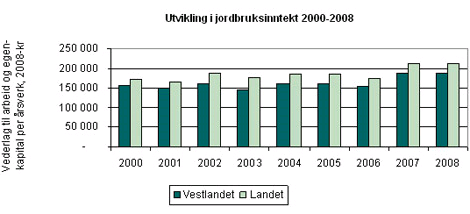 Når vi i tillegg veit at klima, topografi og eigedomsstruktur gjev vestlandslandbruket særlege utfordringar, er det på sin plass å ta til orde for særlege tiltak retta mot vestlandsjordbruket i åra framover. Forsøk med sterkare regional tilpassing av landbrukspolitikken bør ta utgangspunkt i dei utfordringar og muligheiter som ligg i nettopp Vestlandet sitt landskap og småskala bruksstruktur. Matproduksjon er eit nasjonalt ansvar, men ansvaret for landbruket sine mål innan busetjing, kulturlandskap og ny lokal verdiskaping kan gjerne flyttast over på regionalt nivå. Med ei flytting av ansvar vil folkevalde på regionalt nivå få eit auka ansvar og større medvit om betydinga landbruk har både i høve til matproduksjon, men og i høve til andre og større samfunnsoppgåver.  NotatFrå:             Vestlandsrådetvestlandsrådetwww.vestlandsrådet.noSogn og Fjordane fylkeskommuneAskedalen 2, 6863 LeikangerSentralbord: 57 65 61 00SakshandsamarTrond Ueland
Tlf.dir.: 913 37 410E.post: trond.ueland@sfj.noUtarbeidd av Eivind Ryste og Karoline Bjerkeset og i samarbeid med Randi Hummervoll og Håkon Jordet Til: Landbruks- og matdepartementetKopi til: